Journal #4	Throughout the week we got some footage using the hero 3 plus in the mez.  We took different perspectives such as using the head mount and the chest mount.  The chest mount wasn’t the best because the way we had it set up the go pro in the case on the mount was a bit wobbly and we couldn’t get the best footage or the proper angle. So we then tried to head mount and it proved to be far better. The strap was tighter making the picture way better because it could focus on what we were trying to actually record. It got a clearer picture then using the chest mount because it wasn’t swaying as much.   	We also uploaded our footage from previous recordings to the computer and we are going to upload them to different editing programs to learn to use each program. Such as GoPro Studio, Quik, and Splice. 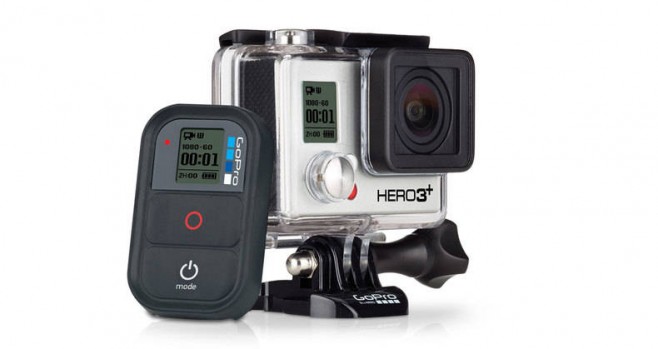 